Criminal Activity January 2023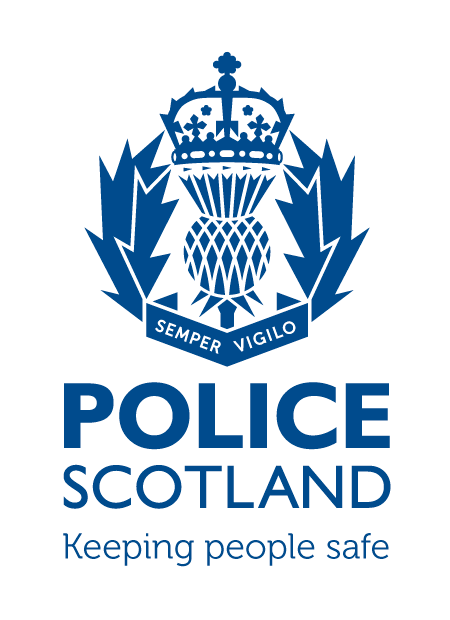 Beat Area BD01 & ME02 – Bonnyrigg, Lasswade, Poltonhall & DistrictDuring the month of January 2023 in the beat areas BD01 & ME02 – Bonnyrigg, Lasswade, Poltonhall & District – there were 239 calls to Police Scotland.INCIDENTS OF NOTEAbout 10pm on Sunday 1st January, at Sherwood Terrace, a male became aggressive with officers, threatening Police and then assaulting one officer. The male was charged and arrested. A report has been submitted to the Procurator Fiscal.About 4pm on Monday 2nd January, at King George V Park, a youth assaulted another youth by punching him to the head. The youth was traced and caution and charged in the presence of his parent. A report was submitted to the Youth Justice Officer.Between 4pm on Saturday 7th and 2pm Monday 9th January, at Dundas Street, a garden shed was broken into and items amounting to £1,500 taken. Police enquiries are ongoing.About 5pm on Monday 9th January, at Polton Road, a male was driving a vehicle without valid insurance. The male was caution and charged and the vehicle was seized by Police. A report has been submitted to the Procurator Fiscal.About 5pm on Monday 9th January, at Burnbrae Road, two youths damaged a door to a property. Police enquiries are ongoing.About 11pm on Tuesday 10th January, at Elm Row, a male was witnessed driving whilst using a mobile phone. The driver was charged and issued a fixed penalty notice.About 5pm on Saturday 14th January, at West Mill Road, a vehicle was found to have no valid insurance. The vehicle was seized by Police, the owner was caution and charged and a report submitted to the Procurator Fiscal.About 4am on Monday 16th January, at B6392 Bonnyrigg Distributor Road, a vehicle was seen swerving across the road. The driver failed a Roadside Drug Wipe for Cannabis and Cocaine. The driver was arrested and caution and charged. A report was submitted to the Procurator Fiscal.ShopliftingsThere has been no shopliftings reported to Police within the Bonnyrigg, Lasswade and Polton Hall districts in January.If any person has any information about the incidents listed above, or indeed any other crime, please contact your Community Policing Officers                                           PC Jonny Cassidy & PC Chris Howarth via 101 or email:BonnyriggCPT@scotland.police.ukAdditional InformationInformation regarding crime can be passed to Crimestoppers on 0800 555 111 or through an Online Form - both of these routes are completely anonymous and available 24 hours a day, 365 days a year.Police Scotland use social media to circulate the latest news, events and information to the public via Twitter (@LothBordPolice and @MidLothPolice) and Facebook (www.facebook.com/LothiansScottishBordersPoliceDivision and www.facebook.com/MidlothianPolice).